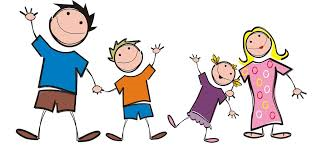 JAK DBAĆ O PSYCHIKĘ DZIECI 
W CZASIE EPIDEMII?EMOCJE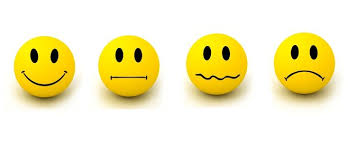 Drogi rodzicu! Pamiętaj, że w tym trudnym czasie dzieci też przeżywają różne emocje. Obserwuj swoje dziecko, rozmawiaj z nim, o tym, co czuje. Spróbujcie oswoić trudne emocje poprzez przytulenie czy ich rysowanie.RELAC JEWykorzystaj ten czas do nawiązania, zbudowania lub odbudowania więzi ze swoim dzieckiem. Spróbuj poznać jego świa, plany, marzenia. Nie oceniaj! Poświęć mu swój czas i uwagę.BĄDŹ ŹRÓDŁEM INFORMACJIDo dzieci docierają informacje z różnych źródeł. Sam postaraj się wytłumaczyć czym jest koronawirus i jak zadbać o zdrowie. Podkreśl, że należy zostać w domu i w szczególności dbać o higienę rąk.ZADBAJ O WSPÓLNY CZASTo doskonały czas, by razem się pobawić, rozerwać, pośmiać. Możecie wspólnie zagrać w grę planszową, poczytać książki, czy razem ugotować obiad. Ważne by oderwać się od problemów i być razem. 
(propozycje wspólnych zabaw już niedługo na naszej stronie internetowej).